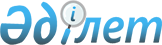 О признании утратившими силу некоторых постановлений акимата Лебяжинского районаПостановление акимата Лебяжинского района Павлодарской области от 4 июля 2017 года № 1-12/160. Зарегистрировано Департаментом юстиции Павлодарской области 18 июля 2017 года № 5575
      В соответствии с пунктом 2 статьи 31 Закона Республики Казахстан от 23 января 2001 года "О местном государственном управлении и самоуправлении в Республике Казахстан", подпунктом 4) пункта 2 статьи 46 Закона Республики Казахстан от 6 апреля 2016 года "О правовых актах", акимат Лебяжинского района ПОСТАНОВЛЯЕТ:
      1. Признать утратившими силу некоторые постановления акимата Лебяжинского района согласно приложению.
      2. Контроль за исполнением настоящего постановления возложить на руководителя аппарата акима района.
      3. Настоящее постановление вводится в действие со дня его первого официального опубликования. Перечень
утративших силу некоторых постановлений акимата
Лебяжинского района
      1. Постановление акимата Лебяжинского района от 30 июня 2014 года № 223/7 "Об утверждении Положения о государственном учреждении "Аппарат акима Ямышевского сельского округа Лебяжинского района" (зарегистрировано в Реестре государственной регистрации нормативных правовых актов за № 3894, опубликованное 2 августа 2014 года в районной газете "Аққу үні - Вести Акку" за № 30).
      2. Постановление акимата Лебяжинского района от 15 июля 2014 года № 227/7 "Об утверждении Положения о государственном учреждении "Аппарат акима Лебяжинского сельского округа Лебяжинского района" (зарегистрировано в Реестре государственной регистрации нормативных правовых актов за № 3914, опубликованное 16 августа 2014 года в районной газете "Аққу үні - Вести Акку" за № 32).
      3. Постановление акимата Лебяжинского района от 01 августа 2014 года № 240/8 "Об утверждении Положения о государственном учреждении "Аппарата акима Жамбылского сельского округа Лебяжинского района" (зарегистрировано в Реестре государственной регистрации нормативных правовых актов за № 3974, опубликованное 6 сентября 2014 года в районной газете "Аққу үні - Вести Акку" за № 35).
      4. Постановление акимата Лебяжинского района от 01 августа 2014 года № 241/8 "Об утверждении Положения о государственном учреждении "Аппарат акима Кызылагашского сельского округа Лебяжинского района" (зарегистрировано в Реестре государственной регистрации нормативных правовых актов за № 3924, опубликованное 23 августа 2014 года в районной газете "Аққу үні - Вести Акку" за № 33).
      5. Постановление акимата Лебяжинского района от 13 августа 2014 года № 247/8 "Об утверждении Положения о государственном учреждении "Аппарат акима Шакинского сельского округа Лебяжинского района" (зарегистрировано в Реестре государственной регистрации нормативных правовых актов за № 3944, опубликованное 28 августа 2014 года в районной газете "Аққу үні - Вести Акку" за № 34).
      6. Постановление акимата Лебяжинского района от 13 августа 2014 года № 248/8 "Об утверждении Положения о государственном учреждении "Аппарат акима Шарбактинского сельского округа Лебяжинского района" (зарегистрировано в Реестре государственной регистрации нормативных правовых актов за № 3943, опубликованное 28 августа 2014 года в районной газете "Аққу үні - Вести Акку" за № 34).
      7. Постановление акимата Лебяжинского района от 18 августа 2014 года № 250/8 "Об утверждении Положения о государственном учреждении "Аппарат акима Кызыласкерского сельского округа Лебяжинского района" (зарегистрировано в Реестре государственной регистрации нормативных правовых актов за № 3980, опубликованное 13 сентября 2014 года в районной газете "Аққу үні - Вести Акку" за № 36).
      8. Постановление акимата Лебяжинского района от 18 августа 2014 года № 251/8 "Об утверждении Положения о государственном учреждении "Аппарат акима Майкарагайского сельского округа Лебяжинского района" (зарегистрировано в Реестре государственной регистрации нормативных правовых актов за № 3954, опубликованное 6 сентября 2014 года в районной газете "Аққу үні - Вести Акку" за № 35).
      9. Постановление акимата Лебяжинского района от 18 августа 2014 года № 252/8 "Об утверждении Положения о государственном учреждении "Аппарат акима Баймульдинского сельского округа Лебяжинского района" (зарегистрировано в Реестре государственной регистрации нормативных правовых актов за № 3953, опубликованное 6 сентября 2014 года в районной газете "Аққу үні - Вести Акку" за № 35).
      10. Постановление акимата Лебяжинского района от 19 февраля 2015 года № 38/2 "Об утверждении Положения о государственном учреждении "Отдел ветеринарии Лебяжинского района" (зарегистрировано в Реестре государственной регистрации нормативных правовых актов за № 4371, опубликованное 28 марта 2015 года в районной газете "Аққу үні - Вести Акку" за № 12).
      11. Постановление акимата Лебяжинского района от 6 мая 2015 года № 100/5 "Об утверждении Положения о государственном учреждении "Аппарат акима Малыбайского сельского округа Лебяжинского района" (зарегистрировано в Реестре государственной регистрации нормативных правовых актов за № 4500, опубликованное 6 июня 2015 года в районной газете "Аққу үні - Вести Акку" за № 22).
      12. Постановление акимата Лебяжинского района от 20 мая 2015 года № 110/5 "Об утверждении Положения о государственном учреждении "Отдел финансов Лебяжинского района" (зарегистрировано в Реестре государственной регистрации нормативных правовых актов за № 4489, опубликованное 6 июня 2015 года в районной газете "Аққу үні - Вести Акку" за № 22).
      13. Постановление акимата Лебяжинского района от 4 июня 2015 года № 127/6 "Об утверждении Положения о государственном учреждении "Отдел внутренней политики Лебяжинского района" (зарегистрировано в Реестре государственной регистрации нормативных правовых актов за № 4552, опубликованное 4 июля 2015 года в районной газете "Аққу үні - Вести Акку" за № 26).
      14. Постановление акимата Лебяжинского района от 13 августа 2015 года № 201/8 "Об утверждении Положения о государственном учреждении "Отдел земельных отношений Лебяжинского района" (зарегистрировано в Реестре государственной регистрации нормативных правовых актов за № 4696, опубликованное 19 сентября 2015 года в районной газете "Аққу үні - Вести Акку" за № 37).
      15. Постановление акимата Лебяжинского района от 30 ноября 2015 года № 260/11 "Об утверждении Положения о государственном учреждении "Отдел строительства, архитектуры и градостроительства Лебяжинского района" (зарегистрировано в Реестре государственной регистрации нормативных правовых актов за № 4839, опубликованное 19 декабря 2015 года в районной газете "Аққу үні - Вести Акку" за № 50).
      16. Постановление акимата Лебяжинского района от 15 марта 2016 года № 54/3 "Об утверждении Положения о государственном учреждении "Отдел предпринимательства и сельского хозяйства Лебяжинского района" (зарегистрировано в Реестре государственной регистрации нормативных правовых актов за № 5064, опубликованное 16 апреля 2016 года в районной газете "Аққу үні - Вести Акку" за № 16).
					© 2012. РГП на ПХВ «Институт законодательства и правовой информации Республики Казахстан» Министерства юстиции Республики Казахстан
				
      Аким района

А. Айткенов
Приложение
к постановлению акимата
Лебяжинского района
от "4" июля 2017 года
№ 1-12/160